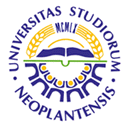 UNIVERSITY OF NOVI SADFACULTY OF AGRICULTURE 21000 NOVI SAD, TRG DOSITEJA OBRADOVIĆA 8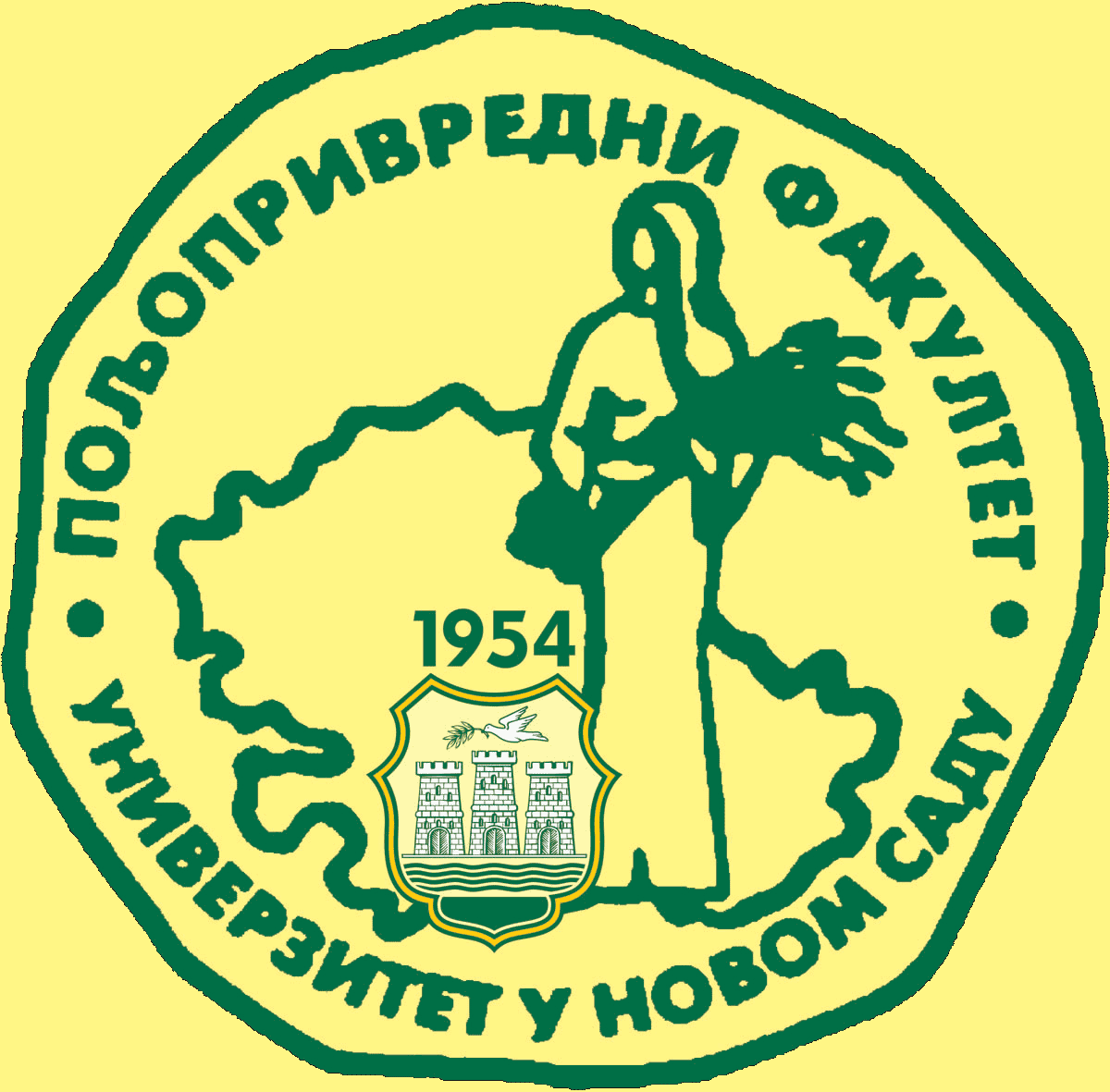 Study Programme AccreditationUNDERGRADUATE ACADEMIC STUDIES                           AGRICULTURAL TOURISM AND RURAL DEVELOPMENT                 Table 5.2 Course specificationTable 5.2 Course specificationTable 5.2 Course specificationCourse:Course:Economics of Tourism Organisations   Economics of Tourism Organisations   Economics of Tourism Organisations   Economics of Tourism Organisations   Economics of Tourism Organisations   Economics of Tourism Organisations   Economics of Tourism Organisations   Economics of Tourism Organisations   Economics of Tourism Organisations   Course id: 7ОАТ8О33Course id: 7ОАТ8О33Economics of Tourism Organisations   Economics of Tourism Organisations   Economics of Tourism Organisations   Economics of Tourism Organisations   Economics of Tourism Organisations   Economics of Tourism Organisations   Economics of Tourism Organisations   Economics of Tourism Organisations   Economics of Tourism Organisations   Number of ECTS: 4 Number of ECTS: 4 Economics of Tourism Organisations   Economics of Tourism Organisations   Economics of Tourism Organisations   Economics of Tourism Organisations   Economics of Tourism Organisations   Economics of Tourism Organisations   Economics of Tourism Organisations   Economics of Tourism Organisations   Economics of Tourism Organisations   Teacher:Teacher:Vladislav, N., Zekić, Todor, Đ. MarkovićVladislav, N., Zekić, Todor, Đ. MarkovićVladislav, N., Zekić, Todor, Đ. MarkovićVladislav, N., Zekić, Todor, Đ. MarkovićVladislav, N., Zekić, Todor, Đ. MarkovićVladislav, N., Zekić, Todor, Đ. MarkovićVladislav, N., Zekić, Todor, Đ. MarkovićVladislav, N., Zekić, Todor, Đ. MarkovićVladislav, N., Zekić, Todor, Đ. MarkovićAssistant:Assistant:Stojan, B., KostićStojan, B., KostićStojan, B., KostićStojan, B., KostićStojan, B., KostićStojan, B., KostićStojan, B., KostićStojan, B., KostićStojan, B., KostićCourse statusCourse statusMandatoryMandatoryMandatoryMandatoryMandatoryMandatoryMandatoryMandatoryMandatoryNumber of active teaching classes (weekly)Number of active teaching classes (weekly)Number of active teaching classes (weekly)Number of active teaching classes (weekly)Number of active teaching classes (weekly)Number of active teaching classes (weekly)Number of active teaching classes (weekly)Number of active teaching classes (weekly)Number of active teaching classes (weekly)Number of active teaching classes (weekly)Number of active teaching classes (weekly)Lectures: 3 Lectures: 3 Tutorials: 3 Tutorials: 3 Tutorials: 3 Other teaching types:Other teaching types:Study research work:Study research work:Other classes:Other classes:Precondition coursesPrecondition coursesNoneNoneNoneNoneNoneNoneNoneNoneNone1.Educational goalsThe goal of the course is to introduce students to the application of economics and cost theory in tourism and other service organisations.    1.Educational goalsThe goal of the course is to introduce students to the application of economics and cost theory in tourism and other service organisations.    1.Educational goalsThe goal of the course is to introduce students to the application of economics and cost theory in tourism and other service organisations.    1.Educational goalsThe goal of the course is to introduce students to the application of economics and cost theory in tourism and other service organisations.    1.Educational goalsThe goal of the course is to introduce students to the application of economics and cost theory in tourism and other service organisations.    1.Educational goalsThe goal of the course is to introduce students to the application of economics and cost theory in tourism and other service organisations.    1.Educational goalsThe goal of the course is to introduce students to the application of economics and cost theory in tourism and other service organisations.    1.Educational goalsThe goal of the course is to introduce students to the application of economics and cost theory in tourism and other service organisations.    1.Educational goalsThe goal of the course is to introduce students to the application of economics and cost theory in tourism and other service organisations.    1.Educational goalsThe goal of the course is to introduce students to the application of economics and cost theory in tourism and other service organisations.    1.Educational goalsThe goal of the course is to introduce students to the application of economics and cost theory in tourism and other service organisations.    2.Educational outcomesThe knowledge acquired in the course can be used in work and practice – especially in the cost and value production planning and analytical calculations in the secondary and tertiary sector.    2.Educational outcomesThe knowledge acquired in the course can be used in work and practice – especially in the cost and value production planning and analytical calculations in the secondary and tertiary sector.    2.Educational outcomesThe knowledge acquired in the course can be used in work and practice – especially in the cost and value production planning and analytical calculations in the secondary and tertiary sector.    2.Educational outcomesThe knowledge acquired in the course can be used in work and practice – especially in the cost and value production planning and analytical calculations in the secondary and tertiary sector.    2.Educational outcomesThe knowledge acquired in the course can be used in work and practice – especially in the cost and value production planning and analytical calculations in the secondary and tertiary sector.    2.Educational outcomesThe knowledge acquired in the course can be used in work and practice – especially in the cost and value production planning and analytical calculations in the secondary and tertiary sector.    2.Educational outcomesThe knowledge acquired in the course can be used in work and practice – especially in the cost and value production planning and analytical calculations in the secondary and tertiary sector.    2.Educational outcomesThe knowledge acquired in the course can be used in work and practice – especially in the cost and value production planning and analytical calculations in the secondary and tertiary sector.    2.Educational outcomesThe knowledge acquired in the course can be used in work and practice – especially in the cost and value production planning and analytical calculations in the secondary and tertiary sector.    2.Educational outcomesThe knowledge acquired in the course can be used in work and practice – especially in the cost and value production planning and analytical calculations in the secondary and tertiary sector.    2.Educational outcomesThe knowledge acquired in the course can be used in work and practice – especially in the cost and value production planning and analytical calculations in the secondary and tertiary sector.    3.Course contentTheoretical instruction: The importance of the economics of companies. Distinctive features of the tourism industry. Production factors in the tourism industry (labour subjects and means, manual labour). Costs (the concept, types and classification). Cost differentiation regarding the production capacity and the level of services. Cost regression and progression (the concept and causes of cost regression and progression, the regression zone, the zone of optimality, the progression zone). Borderline costs. Effects of costs and selling prices on the borderline critical points of successful business operations.       Practical Instruction: Theoretical instruction is accompanied by tutorials. Cost analysis and calculations in various practical cases. Making investment justification studies in concrete cases in agricultural tourism. Analysis and modelling of facility financing in agritourism. 3.Course contentTheoretical instruction: The importance of the economics of companies. Distinctive features of the tourism industry. Production factors in the tourism industry (labour subjects and means, manual labour). Costs (the concept, types and classification). Cost differentiation regarding the production capacity and the level of services. Cost regression and progression (the concept and causes of cost regression and progression, the regression zone, the zone of optimality, the progression zone). Borderline costs. Effects of costs and selling prices on the borderline critical points of successful business operations.       Practical Instruction: Theoretical instruction is accompanied by tutorials. Cost analysis and calculations in various practical cases. Making investment justification studies in concrete cases in agricultural tourism. Analysis and modelling of facility financing in agritourism. 3.Course contentTheoretical instruction: The importance of the economics of companies. Distinctive features of the tourism industry. Production factors in the tourism industry (labour subjects and means, manual labour). Costs (the concept, types and classification). Cost differentiation regarding the production capacity and the level of services. Cost regression and progression (the concept and causes of cost regression and progression, the regression zone, the zone of optimality, the progression zone). Borderline costs. Effects of costs and selling prices on the borderline critical points of successful business operations.       Practical Instruction: Theoretical instruction is accompanied by tutorials. Cost analysis and calculations in various practical cases. Making investment justification studies in concrete cases in agricultural tourism. Analysis and modelling of facility financing in agritourism. 3.Course contentTheoretical instruction: The importance of the economics of companies. Distinctive features of the tourism industry. Production factors in the tourism industry (labour subjects and means, manual labour). Costs (the concept, types and classification). Cost differentiation regarding the production capacity and the level of services. Cost regression and progression (the concept and causes of cost regression and progression, the regression zone, the zone of optimality, the progression zone). Borderline costs. Effects of costs and selling prices on the borderline critical points of successful business operations.       Practical Instruction: Theoretical instruction is accompanied by tutorials. Cost analysis and calculations in various practical cases. Making investment justification studies in concrete cases in agricultural tourism. Analysis and modelling of facility financing in agritourism. 3.Course contentTheoretical instruction: The importance of the economics of companies. Distinctive features of the tourism industry. Production factors in the tourism industry (labour subjects and means, manual labour). Costs (the concept, types and classification). Cost differentiation regarding the production capacity and the level of services. Cost regression and progression (the concept and causes of cost regression and progression, the regression zone, the zone of optimality, the progression zone). Borderline costs. Effects of costs and selling prices on the borderline critical points of successful business operations.       Practical Instruction: Theoretical instruction is accompanied by tutorials. Cost analysis and calculations in various practical cases. Making investment justification studies in concrete cases in agricultural tourism. Analysis and modelling of facility financing in agritourism. 3.Course contentTheoretical instruction: The importance of the economics of companies. Distinctive features of the tourism industry. Production factors in the tourism industry (labour subjects and means, manual labour). Costs (the concept, types and classification). Cost differentiation regarding the production capacity and the level of services. Cost regression and progression (the concept and causes of cost regression and progression, the regression zone, the zone of optimality, the progression zone). Borderline costs. Effects of costs and selling prices on the borderline critical points of successful business operations.       Practical Instruction: Theoretical instruction is accompanied by tutorials. Cost analysis and calculations in various practical cases. Making investment justification studies in concrete cases in agricultural tourism. Analysis and modelling of facility financing in agritourism. 3.Course contentTheoretical instruction: The importance of the economics of companies. Distinctive features of the tourism industry. Production factors in the tourism industry (labour subjects and means, manual labour). Costs (the concept, types and classification). Cost differentiation regarding the production capacity and the level of services. Cost regression and progression (the concept and causes of cost regression and progression, the regression zone, the zone of optimality, the progression zone). Borderline costs. Effects of costs and selling prices on the borderline critical points of successful business operations.       Practical Instruction: Theoretical instruction is accompanied by tutorials. Cost analysis and calculations in various practical cases. Making investment justification studies in concrete cases in agricultural tourism. Analysis and modelling of facility financing in agritourism. 3.Course contentTheoretical instruction: The importance of the economics of companies. Distinctive features of the tourism industry. Production factors in the tourism industry (labour subjects and means, manual labour). Costs (the concept, types and classification). Cost differentiation regarding the production capacity and the level of services. Cost regression and progression (the concept and causes of cost regression and progression, the regression zone, the zone of optimality, the progression zone). Borderline costs. Effects of costs and selling prices on the borderline critical points of successful business operations.       Practical Instruction: Theoretical instruction is accompanied by tutorials. Cost analysis and calculations in various practical cases. Making investment justification studies in concrete cases in agricultural tourism. Analysis and modelling of facility financing in agritourism. 3.Course contentTheoretical instruction: The importance of the economics of companies. Distinctive features of the tourism industry. Production factors in the tourism industry (labour subjects and means, manual labour). Costs (the concept, types and classification). Cost differentiation regarding the production capacity and the level of services. Cost regression and progression (the concept and causes of cost regression and progression, the regression zone, the zone of optimality, the progression zone). Borderline costs. Effects of costs and selling prices on the borderline critical points of successful business operations.       Practical Instruction: Theoretical instruction is accompanied by tutorials. Cost analysis and calculations in various practical cases. Making investment justification studies in concrete cases in agricultural tourism. Analysis and modelling of facility financing in agritourism. 3.Course contentTheoretical instruction: The importance of the economics of companies. Distinctive features of the tourism industry. Production factors in the tourism industry (labour subjects and means, manual labour). Costs (the concept, types and classification). Cost differentiation regarding the production capacity and the level of services. Cost regression and progression (the concept and causes of cost regression and progression, the regression zone, the zone of optimality, the progression zone). Borderline costs. Effects of costs and selling prices on the borderline critical points of successful business operations.       Practical Instruction: Theoretical instruction is accompanied by tutorials. Cost analysis and calculations in various practical cases. Making investment justification studies in concrete cases in agricultural tourism. Analysis and modelling of facility financing in agritourism. 3.Course contentTheoretical instruction: The importance of the economics of companies. Distinctive features of the tourism industry. Production factors in the tourism industry (labour subjects and means, manual labour). Costs (the concept, types and classification). Cost differentiation regarding the production capacity and the level of services. Cost regression and progression (the concept and causes of cost regression and progression, the regression zone, the zone of optimality, the progression zone). Borderline costs. Effects of costs and selling prices on the borderline critical points of successful business operations.       Practical Instruction: Theoretical instruction is accompanied by tutorials. Cost analysis and calculations in various practical cases. Making investment justification studies in concrete cases in agricultural tourism. Analysis and modelling of facility financing in agritourism. 4.Teaching methodsTheoretical instruction. Theory analysis is conducted by demonstrations and practical examples in tutorials. 4.Teaching methodsTheoretical instruction. Theory analysis is conducted by demonstrations and practical examples in tutorials. 4.Teaching methodsTheoretical instruction. Theory analysis is conducted by demonstrations and practical examples in tutorials. 4.Teaching methodsTheoretical instruction. Theory analysis is conducted by demonstrations and practical examples in tutorials. 4.Teaching methodsTheoretical instruction. Theory analysis is conducted by demonstrations and practical examples in tutorials. 4.Teaching methodsTheoretical instruction. Theory analysis is conducted by demonstrations and practical examples in tutorials. 4.Teaching methodsTheoretical instruction. Theory analysis is conducted by demonstrations and practical examples in tutorials. 4.Teaching methodsTheoretical instruction. Theory analysis is conducted by demonstrations and practical examples in tutorials. 4.Teaching methodsTheoretical instruction. Theory analysis is conducted by demonstrations and practical examples in tutorials. 4.Teaching methodsTheoretical instruction. Theory analysis is conducted by demonstrations and practical examples in tutorials. 4.Teaching methodsTheoretical instruction. Theory analysis is conducted by demonstrations and practical examples in tutorials. Knowledge evaluation (maximum 100 points)Knowledge evaluation (maximum 100 points)Knowledge evaluation (maximum 100 points)Knowledge evaluation (maximum 100 points)Knowledge evaluation (maximum 100 points)Knowledge evaluation (maximum 100 points)Knowledge evaluation (maximum 100 points)Knowledge evaluation (maximum 100 points)Knowledge evaluation (maximum 100 points)Knowledge evaluation (maximum 100 points)Knowledge evaluation (maximum 100 points)Pre-examination obligationsPre-examination obligationsPre-examination obligationsMandatoryPointsPointsFinal exam Final exam MandatoryMandatoryPointsLecture attendanceLecture attendanceLecture attendanceYes/No1515Written exam Written exam Yes/NoYes/No40Seminar paper(s)Seminar paper(s)Seminar paper(s)Yes/No--Oral examOral examYes/NoYes/No30TestsTestsTestsYes/No--Practical workPractical workPractical workYes/No1515OtherOtherOtherYes/No--Literature Literature Literature Literature Literature Literature Literature Literature Literature Literature Literature Ord.AuthorAuthorTitleTitleTitlePublisherPublisherPublisherPublisherYear1.Dragan NikolićDragan NikolićEkonomika preduzeća u hotelijerstvuEkonomika preduzeća u hotelijerstvuEkonomika preduzeća u hotelijerstvuPodgorica-TimaPodgorica-TimaPodgorica-TimaPodgorica-Tima20052.Jakovčević Klara, Komazec Ljubica, Slavica TomićJakovčević Klara, Komazec Ljubica, Slavica TomićEkonomika preduzećaEkonomika preduzećaEkonomika preduzećaEkonomski fakultet, SuboticaEkonomski fakultet, SuboticaEkonomski fakultet, SuboticaEkonomski fakultet, Subotica20093.Jakovčević KlaraJakovčević KlaraTroškovi u menadžmentuTroškovi u menadžmentuTroškovi u menadžmentuEkonomski fakultet, SuboticaEkonomski fakultet, SuboticaEkonomski fakultet, SuboticaEkonomski fakultet, Subotica19954.Jakovčević Klara, Komazec Ljubica, Slavica TomićJakovčević Klara, Komazec Ljubica, Slavica TomićEkonomika preduzeća - praktikumEkonomika preduzeća - praktikumEkonomika preduzeća - praktikumEkonomski fakultet, SuboticaEkonomski fakultet, SuboticaEkonomski fakultet, SuboticaEkonomski fakultet, Subotica20115.Dušan Milić, Zorica SredojevićDušan Milić, Zorica SredojevićOrganizacija i ekonomika poslovanjaOrganizacija i ekonomika poslovanjaOrganizacija i ekonomika poslovanjaPoljoprivredni fakultet, Novi SadPoljoprivredni fakultet, Novi SadPoljoprivredni fakultet, Novi SadPoljoprivredni fakultet, Novi Sad2004